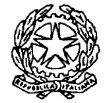 ISTITUTO COMPRENSIVO STATALE “Filippo Grimani”Via Canal, 5 – 30175 VENEZIA MARGHERA Tel. 041.920106-923123 Fax 041.5383465e-mail veic870002@istruzione.it -  www.icgrimani.gov.itC.F. 80010870279 Cod. Min. VEIC870002 – CODICE UNIVOCO UFGGFOVenezia Marghera,Al Collegio dei docenti Al Dirigente ScolasticoOggetto: candidatura per Progetto offerta formativa a.s.  2015/2016Il/La sottoscritto/a	 	insegnante in servizio presso I.c. Grimani - Margherapropone al Collegio dei Docenti il progetto afferente all’area (barrare la voce che interessa)AREA 1 INCLUSIONE - INTERVENTI SERVIZI PER GLI ALLIEVIAREA 2 CURRICOLO E VALUTAZIONEAREA 3 TECNOLOGIE PER L’INFORMAZIONE E LA COMUNICAZIONE (TIC)A tale scopo dichiara:Firma    	ALLEGATO  02o	ESPERIENZE RELATIVE ALL’ AREAo	PRECEDENTI INCARICHI RICOPERTIo	CORSI DI AGGIORNAMENTO ATTINENTI ALL’AREA